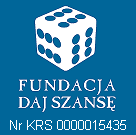 ZGŁOSZENIE NA WOKALNE „WARSZTATY Z SZANSĄ”….................................................…...................................................................................................Imię i nazwisko  …........................................................................................................................................................Adres zamieszkania i telefon kontaktowy ........................................................Wiek …............................................................................…........................................................................Szkoła …..…..................................................................................................................................................Utwór obowiązkowy (wykonawca i tytuł) …........................................................................................................................................................Utwór dowolny (wykonawca i tytuł)